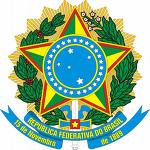          MINISTÉRIO DA EDUCAÇÃOINSTITUTO FEDERAL DO ESPIRITO SANTOCampus PiúmaRua Augusto Costa de Oliveira, 660 – Praia Doce – 29285-000 – Piúma – ES28 3520-0600COORDENADORIA DE RELAÇÕES INSTITUCIONAIS E EXTENSÃO COMUNITÁRIA (REC)RELATÓRIO DE ATIVIDADES DE ESTÁGIOMODELO B (    ) segundo relatório ou (    ) quarto relatório [preenchido pelo(a) aluno(a)]Estagiário(a): _______________________________________________Matrícula: ________________Tipo de Estágio: (     ) Obrigatório        (     ) Não ObrigatórioUnidade Concedente: __________________________________________________________________Supervisor(a) de Estágio: ______________________________________________________________Professor(a) Orientador(a) de Estágio: ___________________________________________________Como está o desenvolvimento de suas atividades de estágio? Teve alguma mudança desde o último relatório de atividades que você entregou? Continuam de acordo com seu Plano de Estágio?___________________________________________________________________________________________________________________________________________________________________________________________________________________________________________________Sobre o Estágio:Como está seu contato com seu/sua Professor(a) Orientador(a) de estágio para orientação técnica e pedagógica, em relação à informação passada em seu último relatório?(   ) Continua igual (   ) Aumentou a frequência  (   ) Diminuiu a frequênciaComo está o acompanhamento do(a) seu/sua Supervisor(a) de Estágio no desenvolvimento de suas atividades, em relação à informação passada em seu último relatório?(   ) Continua igual (   ) Aumentou a frequência  (   ) Diminuiu a frequênciaSobre suas expectativas atuais em relação ao estágio, desde o último relatório que entregou, elas estão: (   ) Iguais às iniciais (   ) Maiores (   ) MenoresVocê apresentou alguma demanda ao Ifes (professor orientador ou REC) em seu último relatório de atividades entregue? (   ) Sim (   )  Não. Se a resposta foi “sim”, as demandas foram atendidas? Se “não” ou “parcialmente”, comente no Item 3. (   ) Sim (   ) Não   (   ) ParcialmenteEspaço para comentar suas respostas ao item 2, e/ou para quaisquer comentário ou sugestão que julgar necessário:_________________________________________________________________________________________________________________________________________________________________________________________________________________________________________________________________________________________________________________________________________________________________________________________________________________________________________________, ___/___/______                 Assinatura do(a) estagiário(a)                                Local         MINISTÉRIO DA EDUCAÇÃOINSTITUTO FEDERAL DO ESPIRITO SANTOCampus PiúmaRua Augusto Costa de Oliveira, 660 – Praia Doce – 29285-000 – Piúma – ES28 3520-0600COORDENADORIA DE RELAÇÕES INSTITUCIONAIS E EXTENSÃO COMUNITÁRIA (REC)RELATÓRIO DE ATIVIDADES DE ESTÁGIOMODELO B (    ) segundo relatório ou (    ) quarto relatório[preenchido pelo(a) supervisor(a) de estágio na Unidade Concedente]Estagiário(a): _______________________________________________Matrícula: ________________Tipo de Estágio: (     ) Obrigatório        (     ) Não ObrigatórioUnidade Concedente: __________________________________________________________________Supervisor(a) de Estágio: ______________________________________________________________Professor(a) Orientador(a) de Estágio: ___________________________________________________Sobre o estágio e o Ifes:De modo geral, como está o desempenho do aluno? Se necessário, comente no espaço mais abaixo.(   ) Ótimo (   ) Bom (   ) Razoável (   ) A melhorarVocê apresentou alguma demanda ao Ifes (professor orientador ou REC) no último relatório de atividades? (   ) Sim (   )  Não. Se a resposta foi “sim”, as demandas foram atendidas? Se “não” ou “parcialmente”, comente no espaço a seguir. (   ) Sim (   ) Não   (   ) ParcialmenteComentários:___________________________________________________________________________________________________________________________________________________________________________________________________________________________________________________________________________________________________________________________________________________________________Comentários e sugestões gerais:__________________________________________________________________________________________________________________________________________________________________________________________________________________________________________________________________________________________________________________________________________________________________________________________________________________________________________________________________________________________________________________________________, ___/___/______                 Assinatura e carimbo do(a) Supervisor(a)                                  Local